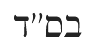 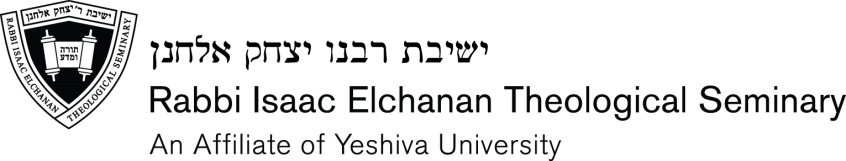 September 2019אלול תשע"ט
Dear Chaver,Elul Zman at Yeshiva is under way and the talmidim have returned to their learning. Baruch Hashem, the Batei Midrash are buzzing once again with a thunderous Kol Torah. The opening shiur by Rav Hershel Schachter on Maseches Chullin was exhilarating and most exciting as we begin to motivate the talmidim toward great hasmada.As our Yeshiva and its programming grow, so do their funding needs. As the Deans of RIETS and CJF we are committed to helping raise those funds. We are also committed to providing a tuition-free education to the rabbis of the future - the policy which allowed so many of us to pursue semikha and impact the Jewish world.  Please know that your annual support provides critical funding for Yeshiva, its talmidim and musmachim and that the funds go directly to RIETS.Please consider joining, or renewing your membership in the Elef L'Mateh Society to support and to extend the Torah of RIETS. As the vast majority of our budget consists of salaries for Roshei Yeshiva, Rabbeim and staff, your Elef L’Mateh contributions go directly toward supporting those who teach and create the Kiddush Hashem that is the Rabbi Isaac Elchanan Theological Seminary each and every day. Over 200 of our colleagues, along with many of our esteemed Roshei Yeshiva, have joined the Chevra Elef L'Mateh by contributing at least $1000 annually to support RIETS. Please consider joining this esteemed group for 5780, and if you have given in the past, please consider raising your gift this year to $1,800 and becoming an Elef L’Mateh Chai Supporter.Please join our fundraising efforts at one of the following levels: $1,800 	Elef L’Mateh Chai Supporter (includes Dues, Print copy of Chavrusa Magazine, and (2) RIETS Dinner tickets)$1,000 	Elef L'Mateh (includes Dues, Print copy of Chavrusa Magazine, and (1) RIETS Dinner ticket)$360 	Amudei HaYeshiva (includes Dues and Print copy of Chavrusa Magazine)$180 	Amudei HaMusmachim (includes Dues and Print copy of Chavrusa Magazine)$100	Dues (includes Print copy of Chavrusa Magazine)For those who have recently received Semicha, we welcome you to the Rabbinic Alumni community with a one year, complimentary membership, in the Amudei HaYeshiva level. You can join online at www.riets.edu/alumni or mail a check made out to RIETS Rabbinic Alumni to:RIETS Rabbinic AlumniYESHIVA UNIVERSITYPO Box 21773New York, NY 10087Thank you in advance for joining us in this important work. Please feel free to contact us at rabbinicalumni@yu.edu or 646.592.4510 with any questions or comments that you may have.Sincerely yours,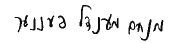 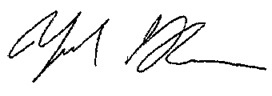 Rabbi Menachem Penner				Rabbi Yaakov GlasserMax and Marion Grill Dean, RIETS			David Mitzner Dean, CJF